23.04.2014  № 1400О временных ограничениях движения транспортных средств по проспектам Мира и Ивана Яковлева	В соответствии с Федеральным законом от 06.10.2003 №131-ФЗ «Об общих принципах организации местного самоуправления в Российской Федерации», Федеральным законом от 8 ноября 2007 г. № 257-ФЗ "Об автомобильных дорогах и о дорожной деятельности в Российской Федерации и о внесении изменений в отдельные законодательные акты Российской Федерации", в связи с обращением генерального директора ОАО «Чувашавтодор» Д.А. Пулатова от 18.04.2014 № 11/639 ПОСТАНОВЛЯЮ:1.  Для выполнения работ по устройству инженерных коммуникаций временно ограничить движение транспортных средств: 1.1. с 23 час. 00 мин. 24.04.2014 до 04 час. 00 мин. 25.04.2014 по проспекту Мира от пересечения с проспектом Ивана Яковлева до пешеходного перехода между домами №№ 25, 98 по проспекту Мира;1.2. с 23 час. 00 мин. до 04 час. 00 мин. с 28.04.2014 по 30.04.2014 по проспекту Ивана Яковлева от выезда с прилегающей территории дома №5 по проспекту Ивана Яковлева до выезда с прилегающей территории дома №17 по проспекту Ивана Яковлева.Движение транспортных средств организовать в объезд по существующей улично-дорожной сети (Эгерский бульвар, ул. Ленинского Комсомола, Вурнарское шоссе, ул. Пристанционная, Базовый проезд, ул. Фёдора Гладкова).2. Рекомендовать ОГИБДД УМВД России по городу Чебоксары (Теллин А.В.) выполнить пункт 1 данного постановления.3. ОАО «Чувашавтодор» (Пулатов Д.А.) согласовать с ОГИБДД УМВД России по городу Чебоксары (Теллин А.В.) схему расстановки временных дорожных знаков и информационных щитов.4. Муниципальному унитарному предприятию «Чебоксарское троллейбусное управление» (Каныгин А.В.) обеспечить безопасность работы подвижного состава и сохранность контактной сети троллейбусной линии на участке дороги с ограничением движения согласно пункту 1 данного постановления. 5. Управлению по связям со СМИ и молодежной политики администрации города Чебоксары проинформировать население о принятом решении через средства массовой информации.6. Контроль за исполнением настоящего постановления возложить на заместителя главы администрации города Чебоксары по вопросам ЖКХ Александрова Г.Г.Глава администрации города Чебоксары 				      А.О. ЛадыковЧăваш РеспубликиШупашкар хулаАдминистрацийěЙЫШĂНУ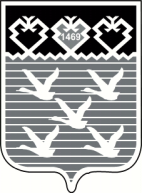 Чувашская РеспубликаАдминистрациягорода ЧебоксарыПОСТАНОВЛЕНИЕ